Submit the completed Notice of Intent and attachments to the appropriate Regional Water Board, or to the State Water Board for projects that cross regional board boundaries.  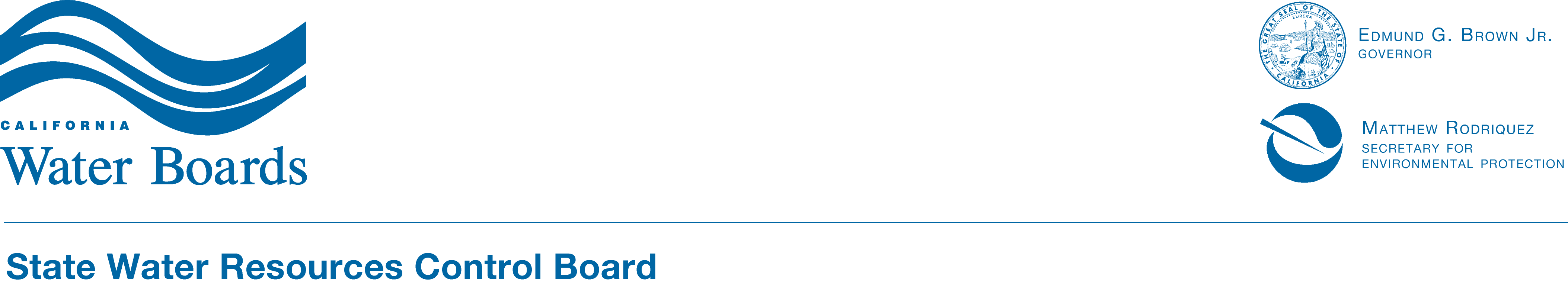 Notice of Intent (NOI) for the State Water Board Certification of Regional General Permit 99Section 1: Water Quality Control Boards Applicable to this NOISection 1: Water Quality Control Boards Applicable to this NOISection 1: Water Quality Control Boards Applicable to this NOISection 1: Water Quality Control Boards Applicable to this NOISection 1: Water Quality Control Boards Applicable to this NOISection 1: Water Quality Control Boards Applicable to this NOISection 1: Water Quality Control Boards Applicable to this NOISection 1: Water Quality Control Boards Applicable to this NOISection 1: Water Quality Control Boards Applicable to this NOISection 1: Water Quality Control Boards Applicable to this NOIColorado River Regional Water BoardColorado River Regional Water BoardColorado River Regional Water BoardColorado River Regional Water BoardSanta Ana Water Board  Santa Ana Water Board  Santa Ana Water Board  Santa Ana Water Board  San Diego Water Board  San Diego Water Board  San Diego Water Board  San Diego Water Board  State Water Board State Water Board State Water Board State Water Board Section 2: Applicant and Project Manager InformationSection 2: Applicant and Project Manager InformationSection 2: Applicant and Project Manager InformationSection 2: Applicant and Project Manager InformationSection 2: Applicant and Project Manager InformationSection 2: Applicant and Project Manager InformationSection 2: Applicant and Project Manager InformationSection 2: Applicant and Project Manager InformationSection 2: Applicant and Project Manager InformationSection 2: Applicant and Project Manager InformationApplicant:Applicant:Applicant:Applicant:Project Manager:Project Manager:Project Manager:Company/ Agency Name:Company/ Agency Name:Company/ Agency Name:Riverside County Flood Control and Water Conservation DistrictRiverside County Flood Control and Water Conservation DistrictRiverside County Flood Control and Water Conservation DistrictRiverside County Flood Control and Water Conservation DistrictRiverside County Flood Control and Water Conservation DistrictRiverside County Flood Control and Water Conservation DistrictRiverside County Flood Control and Water Conservation DistrictName of Contact:Name of Contact:Name of Contact:Title:Title:Title:Address:Address:Address:1995 Market Street1995 Market Street1995 Market Street1995 Market Street1995 Market Street1995 Market Street1995 Market StreetCity, State, Zip:City, State, Zip:City, State, Zip:Riverside, CA 92501Riverside, CA 92501Riverside, CA 92501Riverside, CA 92501Riverside, CA 92501Riverside, CA 92501Riverside, CA 92501Phone Number(s):Phone Number(s):Phone Number(s):Email Address:Email Address:Email Address:Section 5: Project Information Section 5: Project Information Section 5: Project Information Section 5: Project Information Section 5: Project Information Section 5: Project Information Section 5: Project Information Section 5: Project Information Section 5: Project Information Section 5: Project Information Project Name: Project Name: Project Name: Project Name: Project Name: Project Name: Project Name: Project Name: Project Name: Project Name: Facility(ies) where maintenance activities will occur (Provide latitude and longitude in Table 1, below): Facility(ies) where maintenance activities will occur (Provide latitude and longitude in Table 1, below): Facility(ies) where maintenance activities will occur (Provide latitude and longitude in Table 1, below): Facility(ies) where maintenance activities will occur (Provide latitude and longitude in Table 1, below): Facility(ies) where maintenance activities will occur (Provide latitude and longitude in Table 1, below): Facility(ies) where maintenance activities will occur (Provide latitude and longitude in Table 1, below): Facility(ies) where maintenance activities will occur (Provide latitude and longitude in Table 1, below): Facility(ies) where maintenance activities will occur (Provide latitude and longitude in Table 1, below): Facility(ies) where maintenance activities will occur (Provide latitude and longitude in Table 1, below): Facility(ies) where maintenance activities will occur (Provide latitude and longitude in Table 1, below): City:Zip Code:Zip Code:Zip Code:Zip Code:County: RiversideCounty: RiversideCounty: RiversideProject Maintenance Timeframe (Provide approximate start and end dates):          Project Maintenance Timeframe (Provide approximate start and end dates):          Project Maintenance Timeframe (Provide approximate start and end dates):          Project Maintenance Timeframe (Provide approximate start and end dates):          Project Maintenance Timeframe (Provide approximate start and end dates):          Project Maintenance Timeframe (Provide approximate start and end dates):          Project Maintenance Timeframe (Provide approximate start and end dates):          Project Maintenance Timeframe (Provide approximate start and end dates):          Project Maintenance Timeframe (Provide approximate start and end dates):          Project Maintenance Timeframe (Provide approximate start and end dates):          Project Description/Purpose including any required access improvements needed (continue on attached pages if necessary):  Project Description/Purpose including any required access improvements needed (continue on attached pages if necessary):  Project Description/Purpose including any required access improvements needed (continue on attached pages if necessary):  Project Description/Purpose including any required access improvements needed (continue on attached pages if necessary):  Project Description/Purpose including any required access improvements needed (continue on attached pages if necessary):  Project Description/Purpose including any required access improvements needed (continue on attached pages if necessary):  Project Description/Purpose including any required access improvements needed (continue on attached pages if necessary):  Project Description/Purpose including any required access improvements needed (continue on attached pages if necessary):  Project Description/Purpose including any required access improvements needed (continue on attached pages if necessary):  Project Description/Purpose including any required access improvements needed (continue on attached pages if necessary):  Section 6: Avoidance, Minimization and Cumulative ImpactsSection 6: Avoidance, Minimization and Cumulative ImpactsSection 6: Avoidance, Minimization and Cumulative ImpactsSection 6: Avoidance, Minimization and Cumulative ImpactsSection 6: Avoidance, Minimization and Cumulative ImpactsSection 6: Avoidance, Minimization and Cumulative ImpactsSection 6: Avoidance, Minimization and Cumulative ImpactsSection 6: Avoidance, Minimization and Cumulative ImpactsSection 6: Avoidance, Minimization and Cumulative ImpactsSection 6: Avoidance, Minimization and Cumulative ImpactsAvoidance and Minimization Measures:Avoidance and Minimization Measures:Avoidance and Minimization Measures:Avoidance and Minimization Measures:Avoidance and Minimization Measures:Avoidance and Minimization Measures:Avoidance and Minimization Measures:Avoidance and Minimization Measures:Avoidance and Minimization Measures:Avoidance and Minimization Measures:Section 7: Temporary Impacts and Restoration InformationSection 7: Temporary Impacts and Restoration InformationSection 7: Temporary Impacts and Restoration InformationSection 7: Temporary Impacts and Restoration InformationSection 7: Temporary Impacts and Restoration InformationSection 7: Temporary Impacts and Restoration InformationSection 7: Temporary Impacts and Restoration InformationSection 7: Temporary Impacts and Restoration InformationSection 7: Temporary Impacts and Restoration InformationSection 7: Temporary Impacts and Restoration InformationTemporary Impacts:  Would your project result in temporary impacts?  Yes   No   If yes, attach the restoration plan. Temporary Impacts:  Would your project result in temporary impacts?  Yes   No   If yes, attach the restoration plan. Temporary Impacts:  Would your project result in temporary impacts?  Yes   No   If yes, attach the restoration plan. Temporary Impacts:  Would your project result in temporary impacts?  Yes   No   If yes, attach the restoration plan. Temporary Impacts:  Would your project result in temporary impacts?  Yes   No   If yes, attach the restoration plan. Temporary Impacts:  Would your project result in temporary impacts?  Yes   No   If yes, attach the restoration plan. Temporary Impacts:  Would your project result in temporary impacts?  Yes   No   If yes, attach the restoration plan. Temporary Impacts:  Would your project result in temporary impacts?  Yes   No   If yes, attach the restoration plan. Temporary Impacts:  Would your project result in temporary impacts?  Yes   No   If yes, attach the restoration plan. Temporary Impacts:  Would your project result in temporary impacts?  Yes   No   If yes, attach the restoration plan. Total temporary impacts:                         acre                        linear feetTotal temporary impacts:                         acre                        linear feetTotal temporary impacts:                         acre                        linear feetTotal temporary impacts:                         acre                        linear feetTotal temporary impacts:                         acre                        linear feetTotal temporary impacts:                         acre                        linear feetTotal temporary impacts:                         acre                        linear feetTotal temporary impacts:                         acre                        linear feetTotal temporary impacts:                         acre                        linear feetTotal temporary impacts:                         acre                        linear feetVegetation Removal:  If your project will affect a Class 2 or Class 3 Facility, would your project result in the removal of living native vegetation above the maintenance baseline that has a diameter at breast height (DBH) in excess of 3 inches?  Yes   No   N/A If yes, use this table for each plant proposed for removal (or attach a similar table if additional rows are needed):Vegetation Removal:  If your project will affect a Class 2 or Class 3 Facility, would your project result in the removal of living native vegetation above the maintenance baseline that has a diameter at breast height (DBH) in excess of 3 inches?  Yes   No   N/A If yes, use this table for each plant proposed for removal (or attach a similar table if additional rows are needed):Vegetation Removal:  If your project will affect a Class 2 or Class 3 Facility, would your project result in the removal of living native vegetation above the maintenance baseline that has a diameter at breast height (DBH) in excess of 3 inches?  Yes   No   N/A If yes, use this table for each plant proposed for removal (or attach a similar table if additional rows are needed):Vegetation Removal:  If your project will affect a Class 2 or Class 3 Facility, would your project result in the removal of living native vegetation above the maintenance baseline that has a diameter at breast height (DBH) in excess of 3 inches?  Yes   No   N/A If yes, use this table for each plant proposed for removal (or attach a similar table if additional rows are needed):Vegetation Removal:  If your project will affect a Class 2 or Class 3 Facility, would your project result in the removal of living native vegetation above the maintenance baseline that has a diameter at breast height (DBH) in excess of 3 inches?  Yes   No   N/A If yes, use this table for each plant proposed for removal (or attach a similar table if additional rows are needed):Vegetation Removal:  If your project will affect a Class 2 or Class 3 Facility, would your project result in the removal of living native vegetation above the maintenance baseline that has a diameter at breast height (DBH) in excess of 3 inches?  Yes   No   N/A If yes, use this table for each plant proposed for removal (or attach a similar table if additional rows are needed):Vegetation Removal:  If your project will affect a Class 2 or Class 3 Facility, would your project result in the removal of living native vegetation above the maintenance baseline that has a diameter at breast height (DBH) in excess of 3 inches?  Yes   No   N/A If yes, use this table for each plant proposed for removal (or attach a similar table if additional rows are needed):Vegetation Removal:  If your project will affect a Class 2 or Class 3 Facility, would your project result in the removal of living native vegetation above the maintenance baseline that has a diameter at breast height (DBH) in excess of 3 inches?  Yes   No   N/A If yes, use this table for each plant proposed for removal (or attach a similar table if additional rows are needed):Vegetation Removal:  If your project will affect a Class 2 or Class 3 Facility, would your project result in the removal of living native vegetation above the maintenance baseline that has a diameter at breast height (DBH) in excess of 3 inches?  Yes   No   N/A If yes, use this table for each plant proposed for removal (or attach a similar table if additional rows are needed):Vegetation Removal:  If your project will affect a Class 2 or Class 3 Facility, would your project result in the removal of living native vegetation above the maintenance baseline that has a diameter at breast height (DBH) in excess of 3 inches?  Yes   No   N/A If yes, use this table for each plant proposed for removal (or attach a similar table if additional rows are needed):Species: Species: Common name:Common name:Common name:Common name:DBH:DBH:DBH:Circle to indicate whether the individual is part of the: Overstory           UnderstoryOverstory           UnderstoryOverstory           UnderstoryIn-Water Work:  Would your project involve in-water work or stream diversions?  Yes   No  If yes, attach the water quality monitoring plan.In-Water Work:  Would your project involve in-water work or stream diversions?  Yes   No  If yes, attach the water quality monitoring plan.In-Water Work:  Would your project involve in-water work or stream diversions?  Yes   No  If yes, attach the water quality monitoring plan.In-Water Work:  Would your project involve in-water work or stream diversions?  Yes   No  If yes, attach the water quality monitoring plan.In-Water Work:  Would your project involve in-water work or stream diversions?  Yes   No  If yes, attach the water quality monitoring plan.In-Water Work:  Would your project involve in-water work or stream diversions?  Yes   No  If yes, attach the water quality monitoring plan.In-Water Work:  Would your project involve in-water work or stream diversions?  Yes   No  If yes, attach the water quality monitoring plan.In-Water Work:  Would your project involve in-water work or stream diversions?  Yes   No  If yes, attach the water quality monitoring plan.In-Water Work:  Would your project involve in-water work or stream diversions?  Yes   No  If yes, attach the water quality monitoring plan.In-Water Work:  Would your project involve in-water work or stream diversions?  Yes   No  If yes, attach the water quality monitoring plan.Disposal Sites:  Would your project result in the disposal of sediment or debris?  Yes   No  If yes, list the disposal sites.Disposal Sites:  Would your project result in the disposal of sediment or debris?  Yes   No  If yes, list the disposal sites.Disposal Sites:  Would your project result in the disposal of sediment or debris?  Yes   No  If yes, list the disposal sites.Disposal Sites:  Would your project result in the disposal of sediment or debris?  Yes   No  If yes, list the disposal sites.Disposal Sites:  Would your project result in the disposal of sediment or debris?  Yes   No  If yes, list the disposal sites.Disposal Sites:  Would your project result in the disposal of sediment or debris?  Yes   No  If yes, list the disposal sites.Disposal Sites:  Would your project result in the disposal of sediment or debris?  Yes   No  If yes, list the disposal sites.Disposal Sites:  Would your project result in the disposal of sediment or debris?  Yes   No  If yes, list the disposal sites.Disposal Sites:  Would your project result in the disposal of sediment or debris?  Yes   No  If yes, list the disposal sites.Disposal Sites:  Would your project result in the disposal of sediment or debris?  Yes   No  If yes, list the disposal sites.Table 1: Individual Temporary Impact Information and As-Built Capacity Information Table 1: Individual Temporary Impact Information and As-Built Capacity Information Table 1: Individual Temporary Impact Information and As-Built Capacity Information Table 1: Individual Temporary Impact Information and As-Built Capacity Information Table 1: Individual Temporary Impact Information and As-Built Capacity Information Table 1: Individual Temporary Impact Information and As-Built Capacity Information Table 1: Individual Temporary Impact Information and As-Built Capacity Information Table 1: Individual Temporary Impact Information and As-Built Capacity Information Table 1: Individual Temporary Impact Information and As-Built Capacity Information Facility IDFacility TypeRegional Board(s) affectedLatitudeLongitudeTemporary Impact DimensionsFill/ExcavationFill/ExcavationFill/ExcavationFacility IDFacility TypeRegional Board(s) affectedLatitudeLongitudeTemporary Impact DimensionsAcresCubic YardsLinear Feet1As-Built Dimensions 1Temporary2As-Built Dimensions2Temporary3As-Built Dimensions3Temporary4As-Built Dimensions4Temporary5As-Built Dimensions5TemporaryTotal TemporaryTable 2: Receiving Water(s) InformationTable 2: Receiving Water(s) InformationTable 2: Receiving Water(s) InformationTable 2: Receiving Water(s) InformationTable 2: Receiving Water(s) InformationTable 2: Receiving Water(s) InformationTable 2: Receiving Water(s) InformationTable 2: Receiving Water(s) InformationNon-Federal Waters (Impacts above OHWM) Facility IDFacility TypeImpacted Aquatic Resource TypeWater Board Hydrologic UnitsReceiving Waters Receiving Waters Beneficial Uses303d ListingPollutantSection 8: DocumentationSection 8: DocumentationSection 8: DocumentationSection 8: DocumentationSection 8: DocumentationSection 8: DocumentationCheck any of the following documents that are applicable to your Project and attach copies to your NOI: Check any of the following documents that are applicable to your Project and attach copies to your NOI: Check any of the following documents that are applicable to your Project and attach copies to your NOI: Check any of the following documents that are applicable to your Project and attach copies to your NOI: Check any of the following documents that are applicable to your Project and attach copies to your NOI: Check any of the following documents that are applicable to your Project and attach copies to your NOI: ☐ Applicable maintenance plan(s) submitted to the Corps ☐ Applicable maintenance plan(s) submitted to the Corps ☐  Supplemental information for      multiple facilities☐  Supplemental information for      multiple facilities☐  Supplemental information for      multiple facilities☐  Project description and map of plans for accessing all flood control facilities ☐  Water quality monitoring plan, if required☐  Water quality monitoring plan, if required☐  Delineation report submitted to                  the Corps ☐  Delineation report submitted to                  the Corps ☐  Delineation report submitted to                  the Corps ☐  Temporary impact restoration plan ☐  Endangered Species Report and Pre-Disturbance Assessment ☐  Endangered Species Report and Pre-Disturbance Assessment ☐  Pre-project photographs☐  Pre-project photographs☐  Pre-project photographs☐  De-watering Plan☐  Vegetation proposed for removal☐  Vegetation proposed for removal☐  Other agency correspondence☐  Other agency correspondence☐  Other agency correspondenceSection 9: Applicant and Project Manager SignatureSection 9: Applicant and Project Manager SignatureSection 9: Applicant and Project Manager SignatureSection 9: Applicant and Project Manager SignatureSection 9: Applicant and Project Manager SignatureSection 9: Applicant and Project Manager SignatureI hereby designate and authorize the project manager identified in Section 1 to act on my behalf in the processing of this Notice of Intent, and to furnish, upon request, supplemental information in support of this notice:I hereby designate and authorize the project manager identified in Section 1 to act on my behalf in the processing of this Notice of Intent, and to furnish, upon request, supplemental information in support of this notice:I hereby designate and authorize the project manager identified in Section 1 to act on my behalf in the processing of this Notice of Intent, and to furnish, upon request, supplemental information in support of this notice:I hereby designate and authorize the project manager identified in Section 1 to act on my behalf in the processing of this Notice of Intent, and to furnish, upon request, supplemental information in support of this notice:I hereby designate and authorize the project manager identified in Section 1 to act on my behalf in the processing of this Notice of Intent, and to furnish, upon request, supplemental information in support of this notice:I hereby designate and authorize the project manager identified in Section 1 to act on my behalf in the processing of this Notice of Intent, and to furnish, upon request, supplemental information in support of this notice:Applicant Name Applicant SignatureI certify that the information provided on this form and all attachments related to this project are true and accurate to the best of my knowledge:I certify that the information provided on this form and all attachments related to this project are true and accurate to the best of my knowledge:I certify that the information provided on this form and all attachments related to this project are true and accurate to the best of my knowledge:I certify that the information provided on this form and all attachments related to this project are true and accurate to the best of my knowledge:I certify that the information provided on this form and all attachments related to this project are true and accurate to the best of my knowledge:I certify that the information provided on this form and all attachments related to this project are true and accurate to the best of my knowledge:Applicant Name Applicant SignatureProject Manager Name Project Manager SignatureFor Internal Water Board UseFor Internal Water Board UseReviewerDate ReceivedReg. Measure IDWDID